ΑΜΕΡΙΚΑΝΙΚΟ ΚΟΛΛΕΓΙΟ ΕΛΛΑΔΟΣΓΥΜΝΑΣΙΟ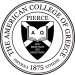 Αρ Πρωτ. 12/21-1-2018Αξιότιμοι Κύριοι,Σας γνωστοποιούμε ότι μαθητές του Γυμνασίου του Αμερικανικού Κολλεγίου Ελλάδος-PIERCE, στο πλαίσιο των παρακάτω προγραμμάτωνΗ επίδραση της εξόρυξης του βωξίτη στην τοπική κοινωνία της Φωκίδας.Η πολιτιστική κληρονομιά στην περίπτωση του Γαλαξιδίουθα πραγματοποιήσουν σχολική εκδρομή στη Φωκίδα, από την Πέμπτη 1 Μαρτίου το πρωί (αναχώρηση) έως την Παρασκευή 2 Μαρτίου (επιστροφή).Παρακαλούμε να μας αποστείλετε κλειστή προσφορά έως και την Τετάρτη, 31 Ιανουαρίου 2018 και μέχρι τις 12:00 στη γραμματεία Γυμνασίου (κ. Χρύσα Σαββάκη – Γραβιάς 6, Αγία Παρασκευή, τηλ.6009800 εσωτ. 1175). Μετά την παρέλευση της προθεσμίας υποβολής, καμία προσφορά δε θα γίνει δεκτή. Η κατάθεση των προσφορών θα γίνει ενυπόγραφα παραλαμβάνοντας αριθμό πρωτοκόλλου. Ο σφραγισμένος φάκελος θα πρέπει να φέρει την ένδειξη «Εκδρομή στο Νομό Φωκίδας – υπόψη κ. Βασιλείου» και θα περιλαμβάνει την προσφορά σας για τον παρακάτω προορισμό με τις λεπτομέρειες, όπως αυτές περιγράφονται ακολούθως. Οι προσφορές που θα κατατεθούν θα αποσφραγισθούν την Πέμπτη, 1 Φεβρουαρίου 2018, στις 08:30 και θα ενημερωθούν όλοι οι συμμετέχοντες.ΠΡΟΟΡΙΣΜΟΣ: ΔελφοίΠρόγραμμα 1Συνολικός αριθμός ατόμων: 31Μαθητές: 28Καθηγητές:  3Πρόγραμμα 2Συνολικός αριθμός ατόμων: 29Μαθητές: 26Καθηγητές:  3Συνολικός αριθμός ατόμων: 60Μαθητές: 54Καθηγητές:  6Η τακτοποίηση στα δωμάτια θα γίνει σε μονόκλινα για τους καθηγητές και δίκλινα/τρίκλινα για τους μαθητές.Επιθυμούμε τα παρακάτω:Μετακίνηση με 2 σύγχρονα πούλμαν Διόδια αυτοκινητοδρόμωνΞεναγό για τον αρχαιολογικό χώρο των ΔελφώνΕπίσκεψη στο Μεταλλευτικό Πάρκο Φωκίδας1 διανυκτέρευση με πρωινό σε ξενοδοχείο 4* στους ΔελφούςΔείπνο στους Δελφούς (Πέμπτη βράδυ)Φ.Π.Α.Ασφάλειες αστικής, επαγγελματικής και ταξιδιωτικής ευθύνης σύμφωνα με τη σύμβαση του Υ.ΠΑΙ.Θ. με τον HAΤTA και την κείμενη νομοθεσία. Στις παραπάνω καλύψεις πρέπει απαραιτήτως να περιλαμβάνονται και έξοδα ατυχήματος ή ασθένειας. ΕΝΔΕΙΚΤΙΚΟ ΠΡΟΓΡΑΜΜΑ ΕΞΟΡΜΗΣΗΣΠέμπτη 1 Μαρτίου έως και Παρασκευή 2 Μαρτίου 2018Πέμπτη 1 Μαρτίου 20181η μέρα09:00		Αναχώρηση από το σχολείο13:00-15:00	Άφιξη στον αρχαιολογικό χώρο των ΔελφώνΕπίσκεψη στο Μουσείο και τον αρχαιολογικό χώρο.15:00 		Αναχώρηση για Γαλαξίδι15:30 		Γεύμα στο Γαλαξίδι17:30		Αναχώρηση για Δελφούς18:00		Άφιξη στο ξενοδοχείο20:30		Δείπνο στους ΔελφούςΠαρασκευή 2 Μαρτίου 20182η μέρα09:00 		Πρωινό11:00- 13:00 	Επίσκεψη στο “Vagonetto” (Ταξίδι στο κέντρο της γης)Παρουσιάσεις με θέμα: “Εξόρυξη του βωξίτη”13:00 		Αναχώρηση για το Χάνι της Γραβιάς13:30 – 14:30	Επίσκεψη στο Χάνι της Γραβιάς14:30 		Αναχώρηση για Αθήνα-Γεύμα στα Καμένα Βούρλα19:00		Άφιξη στο σχολείο.Για τις παραπάνω υπηρεσίες ζητείται η τελική συνολική τιμή του οργανωμένου ταξιδιού, αλλά και η επιβάρυνση ανά μαθητή, στην οποία θα συμπεριλαμβάνονται Φ.Π.Α., φόροι και λοιπές επιβαρύνσεις.Με κάθε προσφορά κατατίθεται από το ταξιδιωτικό γραφείο απαραιτήτως και υπεύθυνη δήλωση ότι διαθέτει βεβαίωση συνδρομής των νόμιμων προϋποθέσεων λειτουργίας τουριστικού γραφείου η οποία βρίσκεται σε ισχύ.Ο Διευθυντής του ΓυμνασίουΙωάννης Κλαδάς ΠΕ03